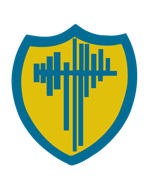 GOVERNOR ATTENDANCE REGISTER 2018-2019GOVERNOR ATTENDANCE REGISTER 2018-2019GOVERNOR ATTENDANCE REGISTER 2018-2019GOVERNOR ATTENDANCE REGISTER 2018-2019GOVERNOR ATTENDANCE REGISTER 2018-2019GOVERNOR ATTENDANCE REGISTER 2018-2019GOVERNOR ATTENDANCE REGISTER 2018-2019GOVERNOR ATTENDANCE REGISTER 2018-2019GOVERNOR ATTENDANCE REGISTER 2018-2019GOVERNOR ATTENDANCE REGISTER 2018-2019GOVERNOR ATTENDANCE REGISTER 2018-2019GOVERNOR ATTENDANCE REGISTER 2018-2019GOVERNOR ATTENDANCE REGISTER 2018-2019GOVERNOR ATTENDANCE REGISTER 2018-2019GOVERNOR ATTENDANCE REGISTER 2018-2019GOVERNOR ATTENDANCE REGISTER 2018-2019GOVERNOR ATTENDANCE REGISTER 2018-2019Full Governing Body MeetingsFull Governing Body MeetingsFull Governing Body MeetingsFull Governing Body MeetingsFull Governing Body MeetingsCommittee MeetingsCommittee MeetingsCommittee MeetingsCommittee MeetingsCommittee MeetingsCommittee MeetingsCommittee MeetingsCommittee MeetingsCommittee MeetingsCommittee MeetingsCommittee MeetingsCommittee Meetings26th September 201827th March 201910th July 2019Individual Attendance:Autumn TermAutumn TermAutumn TermAutumn TermSpring TermSpring TermSpring TermSummer TermSummer TermSummer TermSummer TermIndividual Attendance:26th September 201827th March 201910th July 2019Individual Attendance:Resources9th October 2018Head Teacher Appraisal30th October 2018Pupil Support / Ethos14th November 2018Standards16th November 2018Pupil Support / Ethos13th February 2019Resources13th March 2019Standards14th March 2019Resources1st May 2019Head Teacher AppraisalPupil Support / Ethos26th June 2019Standards28th June 2019Individual Attendance:P. Atherton100%A----A--50%P. BaconA50%--------100%H. Chaplin100%--------100%S. CooperA50%----X----67%W. Douglas100%100%M. Harrison100%A--X-67%P. Johnson100%----X-X---100%K. Long100%--OAO---75%Sr. M. Mattison-A0%----A-----0%D. PenningtonA50%---A-----50%Fr. M. PrinceA---0%--A--------0%K. SimpsonX50%--------100%D. Vernon100%--100%Meeting Attendance:92%58%67%100%88%75%75%67%100%50%